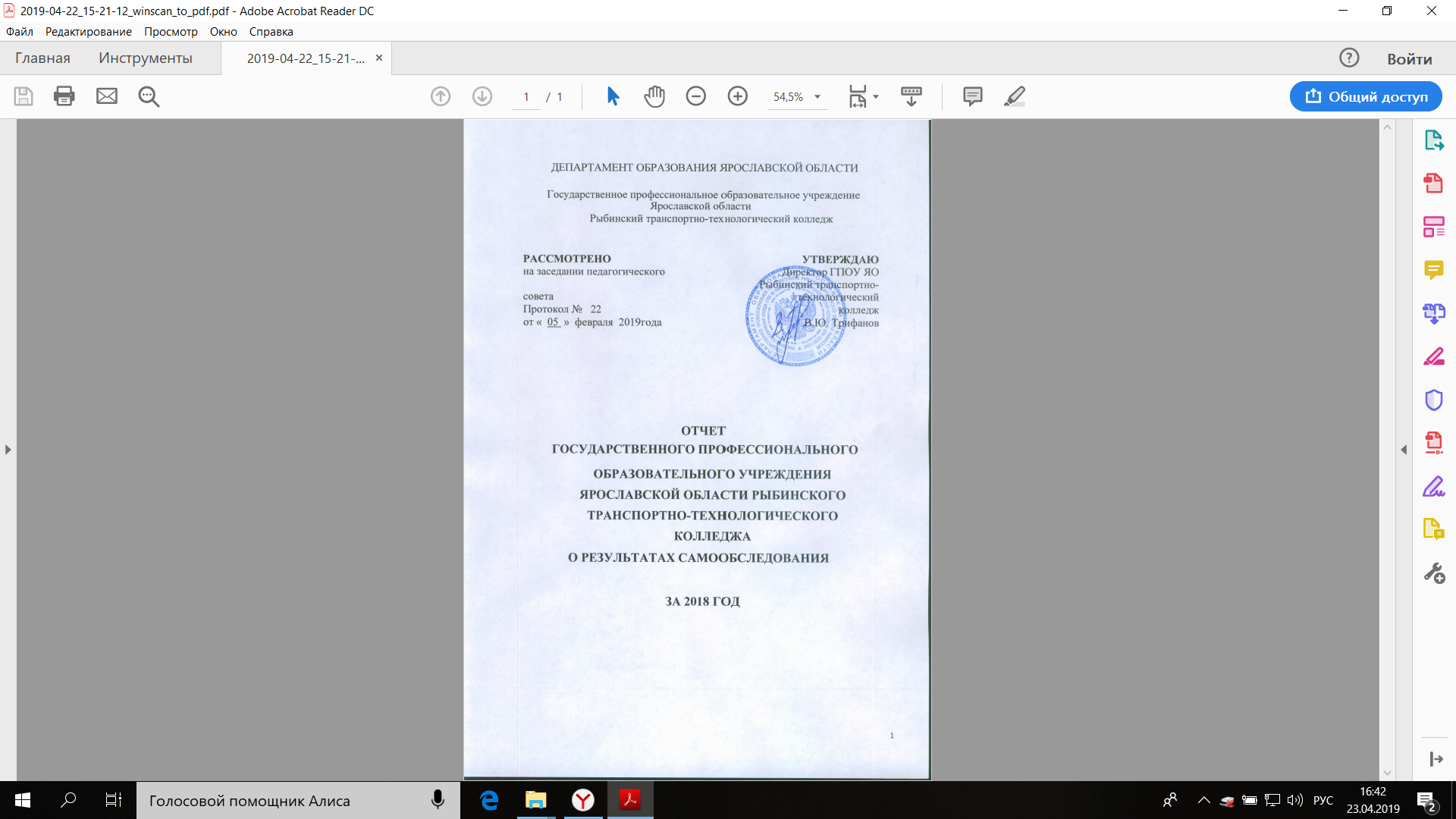 ДЕПАРТАМЕНТ ОБРАЗОВАНИЯ ЯРОСЛАВСКОЙ ОБЛАСТИГосударственное профессиональное образовательное учреждение Ярославской областиРыбинский транспортно-технологический колледжОТЧЕТ ГОСУДАРСТВЕННОГО ПРОФЕССИОНАЛЬНОГООБРАЗОВАТЕЛЬНОГО УЧРЕЖДЕНИЯ ЯРОСЛАВСКОЙ ОБЛАСТИ РЫБИНСКОГО ТРАНСПОРТНО-ТЕХНОЛОГИЧЕСКОГО КОЛЛЕДЖА О РЕЗУЛЬТАТАХ САМООБСЛЕДОВАНИЯЗА 2018 ГОДСОДЕРЖАНИЕВведение	…………31. Система управления колледжем	..52. Образовательная деятельность колледжа	…...72.1.  Подготовка по основным профессиональным образовательнымпрограммам ……………………………………………………………..…………..….   7Подготовка по программам профессионального обучения………………..…..  9 Организация приема в колледж …………………………………………….……... 10Содержание и качество подготовки обучающихся ………………………….….. 12Организация учебного процесса………………………………………….………  15 Качество воспитательной работы  ………………………………………….……. 20 9.Библиотечно-информационное обеспечение ……………………………..… .…   2410. Программно-информационное обеспечение учебного процесса………….…....…..25 11. Материально - техническая база ………………………………………………..…… 27 12. Функционирование внутренней системы оценки качества образования… ….…....3213. Показатели деятельности профессиональной образовательной организации в соответствии с приказом Минобрнауки РФ ………………   . 34Выводы по результатам самообследования …………………………………........... 43ВведениеКолледж сегодня:ГПОУ ЯО Рыбинский транспортно-технологический колледж (далее – колледж) – многопрофильное учебное заведение, реализующее основные образовательные программы (ООП) среднего профессионального образования (СПО) - программы подготовки квалифицированных рабочих, служащих (ППКРС), а также программы основного общего образования; Основной целью образовательной деятельности колледжа являетсяудовлетворение запросов потребителей образовательных услуг в получении качественного профессионального образования в условиях изменяющегося рынка труда, подготовка высококвалифицированных рабочих, служащих.Колледж	оказывает   государственные   услуги   в   сфере   образования   всоответствии с государственным заданием. Тип учреждения: бюджетное учреждение. Тип образовательной организации – профессиональная образовательная организация.Функции и полномочия учредителя Учреждения от имени Ярославской области осуществляет департамент образования Ярославской области (далее – Учредитель).Колледж осуществляет свою деятельность в соответствии с лицензией 360/15 76Л02 №0000614, рег. № 360/15, выданной 11.11.2105 г. департаментом образования Ярославской области бессрочно.Государственный статус колледжа подтвержден свидетельством о государственной аккредитации: рег. № 167/15, выданным департаментом образования Ярославской области. Срок действия - до 21.04.2026 г.Юридический адрес и место нахождения образовательного учреждения: 152909, Российская Федерация, Ярославская область, город Рыбинск, ул. Южная, д. 24.Адрес сайта в Интернете: www.pu23.edu.yar.ru Адрес электронной почты: yarpu23@yandex.ruТелефоны: (4855) 20-80-89.Ожидаемый результат реализации «Программы развития (модернизации) ГПОУ ЯО Рыбинского транспортно-технологического колледжа в целях устранения дефицита рабочих кадров Ярославской области», принятой педагогическим советом (протокол № 18 от 29.08.2018г.) - создание инновационной системы подготовки квалифицированных рабочих и служащих, а также специалистов среднего звена, стабильно обеспечивающей кадровые потребности экономики Ярославской области, повышение качества предоставляемых образовательных услуг в соответствии с требованиями заказчиков. Историческая справка:В декабре 1919 года при старой верфи г. Рыбинска были открыты курсы молодых рабочих; в 1930 году курсы были преобразованы в фабрично-заводское училище (ФЗУ); в 1940 году – школа фабрично-заводского обучения (ФЗО) при судостроительном заводе имени Володарского; в годы Великой Отечественной войны – ремесленное училище № 14; 1963 год – ГПТУ № 23; 1989 год – ПТУ № 23; 1994 год – ПУ № 23; 2011 год – профессиональный лицей №23, 2015 год – Рыбинский транспортно-технологический колледж.       Гордость колледжа – его выпускники: с 1919 по 2007 год было подготовлено более 13 тысяч специалистов для судостроительной промышленности, речного транспорта, сельского хозяйства и других отраслей. В 2007 году состоялся очередной 75-й выпуск молодых квалифицированных специалистов.      Особую славу колледжу принесли выпускники довоенных лет – Герои Советского Союза летчики-штурмовики А.В.Вихарев и А.В.Самочкин.За годы существования колледжа накоплен значительный педагогический опыт, созданы богатые традиции, прочная материальная база, но главное - особая атмосфера, в которой трудится коллектив единомышленников, работников, знающих свое дело. Качество предоставляемых в колледже образовательных услугрегулярно находится на контроле администрации.		Колледж располагает хорошей материально-технической   базой,	в которуювходят:		спортивный	и   тренажерный   залы,	компьютерные   классы,автомобильные, тракторные	и сварочные лаборатории,	учебно-производственные	мастерские,	читальный			зал, современные аудитории, оборудованные компьютерами, ноутбуками.В колледже работает столовая.Обучающиеся обеспечены академической и социальной стипендией. Юношам на время обучения предоставляется отсрочка от армии.Обучающиеся колледжа принимают участие в мероприятиях и конкурсах на городском, региональном и всероссийском уровне, занимают призовые места.Выпускники колледжа востребованы на рынке труда Ярославской области и за ее пределами в сфере транспорта, сельского хозяйства и машиностроения.Самообследование колледжа проведено в соответствии с Федеральным законом от 29 декабря 2012 г. № 273-ФЗ «Об образовании в Российской Федерации», Порядком проведения самообследования образовательной организацией, утвержденным приказом Минобрнауки России от 14 июня 2013 г. № 462, и приказом Минобрнауки России от 10 декабря 2013 г. № 1324 «Об утверждении показателей деятельности образовательной организации, подлежащей самообследованию».Целью проведения самообследования является обеспечение доступности и открытости информации о деятельности колледжа.Сроки, форма проведения самообследования, состав комиссии определены приказом директора колледжа от 29 декабря 2018 года № 279 «О проведении процедуры самообследования». Приказом утвержден план-график проведения самообследования и комиссия по проведению работ по самообследованию.В процессе самообследования проводилась оценка:образовательной деятельности; системы управления организации; содержания и качества подготовки обучающихся; организации учебного процесса; востребованности выпускников; качества воспитательной работы; качества кадрового обеспечения; качества учебно-методического обеспечения; качества библиотечно-информационного обеспечения; качества программно-информационного обеспечения; материально-технической базы; функционирование внутренней системы оценки качества образования. Кроме того, в процессе самообследования проведен анализ показателей деятельности колледжа.Система управления колледжем Управление колледжем осуществляется в соответствии с законом «Об образовании в Российской Федерации» от 29.12.2012 года №273-ФЗ, Уставом колледжа и строится на сочетании принципов единоначалия и самоуправления (см. Приложение 1). Непосредственное управление колледжем осуществляет директор. Директор колледжа назначается и освобождается от занимаемой должности приказом директора департамента образования Ярославской области.Общее руководство колледжем осуществляет выборный представительный орган - Совет колледжа. В состав Совета входят директор, который является его председателем, представители работников.Совет осуществляет общий контроль за соблюдением в деятельности колледжа законодательства Российской Федерации и Устава колледжа, определяет перспективы развития колледжа, рассматривает вопросы приема граждан на обучение за счет бюджетных средств и с полным возмещением затрат на обучение, рассматривает положение о стипендиальном обеспечении, правила внутреннего трудового распорядка и иные локальные акты, определяет принципы распределения финансовых, материальных и трудовых ресурсов, рассматривает и рекомендует работников к награждению государственными и иными наградами, рассматривает вопросы предоставления льгот обучающимся и сотрудникам колледжа, заслушивает ежегодные отчеты директора, решает другие вопросы в соответствии с законодательством Российской Федерации и Уставом колледжа.Устав колледжа принят Общим собранием работников и утвержден Учредителем.Формами самоуправления колледжа являются: Совет колледжа, Педагогический совет, методический совет и совет студенческого самоуправления, совет родителей (законных представителей) обучающихся. Области их деятельности регламентируются Уставом колледжа и соответствующими локальными актами.В своей деятельности колледж руководствуется:Конституцией Российской Федерации; ФЗ «Об образовании в Российской Федерации»; Постановлениями и распоряжениями Правительства РФ; Нормативными документами Министерства образования и науки РФ; Нормативными  документами  департамента  образования  Ярославской области; Соответствующими положениями колледжа. Образовательная деятельность, осуществляемая колледжем, обеспечена достаточной материально- технической базой, административно – учебными зданиями, общежитием, оборудованными и оснащенными учебными кабинетами, мастерскими и лабораториями, которые соответствуют требованиям пожарной и санитарно- эпидемиологической безопасности, что подтверждается соответствующими документами.В целях совершенствования и повышения качества предоставляемых образовательных услуг, эффективности руководства образовательными процессамиструктуре управления колледжем образованы сл. структурные подразделения: очное отделение; отделение  профессионального обучения;  столовая. целях определения основных направлений работы колледжа, его задач, показателей деятельности колледжа, направлений работы структурных подразделений, находящихся в составе колледжа, ежегодно составляется план работы колледжа на учебный год, утверждаемый директором колледжа, который конкретизируется планом работы на месяц. Режим работы определяется графиком учебного процесса, расписанием занятий на семестр, Едиными педагогическими требованиями к обучающимся и Правилами внутреннего трудового распорядка колледжа.В целях совершенствования качества обучения, обеспечения учебной, методической, учебно-исследовательской деятельности колледжа, воспитательной и внеучебной работы с обучающимися, профориентационной работы среди молодёжи педагогические работники объединены в методические комиссии:комиссия мастеров п/о и преподавателей спец. дисциплин; комиссия преподавателей общеобразовательных дисциплин. Система управления колледжем предусматривает четкое взаимодействие подразделений при решении задач организации и ведения образовательной деятельности. Она обеспечивается сводным планированием работы колледжа,принятия решений, открытостью и доступностью информации о деятельности колледжа.Структура колледжа позволяет с достаточной эффективностью обеспечить организацию и ведение образовательного процесса. соответствии с нормативными документами, что позволяет реализовывать программы подготовки квалифицированных рабочих, служащих, программы основного общего образования.2. Образовательная деятельность колледжаОрганизация образовательной деятельности колледжа осуществляется в соответствии с законом «Об образовании в Российской Федерации» от 29.12.2012 года №273-ФЗ, требованиями Федеральных государственных образовательных стандартов и другими нормативно-правовыми документами.2.1  Подготовка по основным профессиональным образовательным  программамКонтингент обучающихся на 1 января 2019 года составляет 341 человек, изних:316 чел. - на базе основного общего образования,25 чел.- на базе среднего полного общего образования; Количество групп – 16.Подготовка ведется по следующим программам подготовки квалифицированных рабочих, служащих:Автомеханик; Мастер сельскохозяйственного производства; Сварщик (ручной и частично механизированной сварки (наплавки); Судоводитель помощник механика маломерного суднаВ 2018 году получена лицензия на осуществление образовательной деятельности по новым ОПОП, в том числе отнесенным к ТОП-регион:- 23.01.17 Мастер по ремонту и обслуживанию автомобилей- 26.01.01 Судостроитель – судоремонтник металлических судов- 26.01.03 Слесарь – монтажник судовой- 26.01.07  Матрос- 26.01.09  Моторист-судовой- 23.02.07 Техническое обслуживание и ремонт двигателей, систем и агрегатов автомобилей.Как показала процедура самообследования, структура учебных планов соответствует 6 и 7 разделам ФГОС СПО по профессиям и раздела 2 ФГОС СПО.Обязательная часть программы подготовки квалифицированных рабочих, служащих по циклам составляет 80% от общего объема времени, отведенного на их освоение. Вариативная часть (20%) отводится на углубленное изучение дисциплин различных циклов, введение новых дисциплин, необходимых для обеспечения конкурентоспособности выпускников на рынке труда.Обязательная часть программы подготовки специалистов среднего звена направлена на формирование общих и профессиональных компетенций и должна составлять не более 70 процентов от общего объема времени, отведенного на их освоение. Вариативная часть (около 30 процентов) дает возможность расширения и (или) углубления подготовки, определяемой содержанием обязательной части, к которым должен быть готов выпускник, освоивший образовательную программу согласно получаемой квалификации, а также получения дополнительных компетенций, необходимых для обеспечения конкурентоспособности выпускника в соответствии с запросами регионального рынка труда .Учебные планы согласовываются с представителями работодателей, что также повышает эффективность подготовки специалистов. Вариативная часть согласовывается с работодателями и корректируется с учетом требований рынка труда.Организация образовательного процесса в колледже регламентируется графиком учебного процесса и рабочими учебными планами, составленными на основе утвержденных учебных планов по профессиям.Учебный год в колледже начинается с 01 сентября. В колледже установлена пятидневная рабочая неделя для работников и обучающихся. Начало занятий в колледже - в 8.00 час., окончание - согласно расписанию. Аудиторные занятия для обучающихся проводятся в соответствии с расписанием, которое публикуется на информационном стенде и официальном сайте колледжа.Максимальный объем обязательной аудиторной учебной нагрузки обучающихся при очной форме обучения составляет 36 академических часов в неделю. Обязательная аудиторная нагрузка предполагает лекции, практические занятия. Соотношение внеаудиторной (самостоятельной) работы к объему аудиторной по основным учебным циклам учебных планов составляет 50%. Самостоятельная работа организуется в форме выполнения, междисциплинарных проектов, подготовки рефератов, самостоятельного изучения отдельных дидактических единиц и т.д. Приоритетными направлениями совершенствования организации учебного процесса являются: развитие информационной образовательной среды, внедрение в учебный процесс современных образовательных технологий, использование передового педагогического опыта.Важной составляющей профессиональной подготовки обучающихся являются практики. Организация практик обучающихся на всех этапах освоения образовательных программ направлена на обеспечение непрерывности и последовательности овладения профессиональной деятельностью в соответствии с требованиями к качеству подготовки выпускника. Практика обучающихся в колледже организуется в соответствии с Положением о практике обучающихся, осваивающих основные профессиональные образовательные программы среднего профессионального образования (приказ Министерства образования и науки РФ от 18 апреля 2013 г. № 291). Все виды практик проводятся как на базе колледже, так и на предприятиях города и области, с которыми заключаются договоры о сотрудничестве. Занятия практического обучения обеспечены необходимой технологической документацией, литературой и другими учебно -методическими пособиями. Обучающийся направляется на производственную практику в соответствии с приказом директора, в котором определяются принимающая организация, руководители практики от колледжа, сроки прохождении практики. По итогам производственной практики оформляется дневник и отчет.Сведения о контингенте обучающихся по основным профессиональным образовательным программам приведены в таблице 1:Таблица 1. Сведения о контингенте обучающихся по основным профессиональным образовательным программам (на 01.01.2019 г.)Обучение по основным профессиональным образовательным программам ППКРС осуществляется в соответствии с федеральными государственными образовательными стандартами среднего профессиональногообразования. Основные профессиональные образовательные программы включают в себя:пояснительную записку; график учебного процесса; рабочий учебный план; программы учебных дисциплин; программы профессиональных модулей; фонды оценочных средств; программы всех видов практик; программу государственной  итоговой  аттестации выпускников. По каждой учебной дисциплине и профессиональному модулю составлены календарно-тематические планы (КТП), в которых отражены: учебный материал, время, необходимое на его изучение, формируемые компетенции, требуемые наглядные пособия и задания для самостоятельной внеаудиторной работы для обучающихся. Календарно-тематические планы преподавателей ежегодно рассматриваются на заседаниях методических комиссий и утверждаются заместителем директора по учебной работе. Календарно-тематические планы обеспечивают методически грамотное и логически обоснованное планирование изучения материала и способствуют четкой организации учебного занятия и учебного процесса в колледже в цело.Для качественного ведения образовательного процесса основные профессиональные образовательные программы обеспечены всеми необходимыми ресурсами: квалифицированными педагогическими кадрами, учебно-материальной базой, учебно-методической документацией.Подготовка по программам профессионального обучения Подготовка по программам профессионального обучения осуществляется посредством реализации профессиональных программ (программ профессиональной подготовки по профессиям рабочих, должностям служащих и по программам повышения квалификации рабочих, служащих).При освоении программ профессионального обучения и успешной сдаче итоговой аттестации обучающемуся выдается документ о квалификации.Организация приема в колледж Прием в колледж осуществляется в соответствии с государственным заданием, устанавливаемым ежегодно учредителем – департаментом образования Ярославской области.Для осуществления приема создается приёмная комиссия, состав которой утверждается приказом по колледжу. Порядок приёма определяется Правилами приёма в колледж, разрабатываемыми ежегодно в соответствии с федеральными нормативными документами.В колледже сформирована система профориентационной работы с абитуриентами с целью обеспечения выполнения контрольных цифр приема и качественного отбора поступающих.Работа по профессиональной ориентации учащихся школ осуществлялась согласно единому комплексному плану работы колледжа, утвержденному директором. В целях профориентации выполнены следующие мероприятия:За каждой школой были закреплены педагогические работники (из числа мастеров производственного обучения и преподавателей). Они выступали в выпускных классах и на родительских собраниях с информацией о профессиях колледжа; В рамках профориентационной работы в колледже были организованы экскурсии, куда были приглашены все желающие и учащиеся школ города и района; В рамках профориентации представители колледжа участвовали в областном мероприятии - Днях профессионального образования, проводимых центром «Ресурс» в различных районах города и области; В течение всего периода приемной кампании велась электронная переписка с желающими поступить в колледж по вопросам приема документов. Работу по формированию контингента осуществляла приемная комиссия. Приемная комиссия работала в соответствии с планом работы. Прием заявлений проводился в соответствии с Федеральными нормативными документами и контрольными цифрами приема. Для работы приемной комиссии были привлечены наиболее опытные и квалифицированные работники колледжа, был назначен ответственный секретарь. До 1 марта были разработаны, утверждены Правила приема в колледж и размещены на сайте колледжа. Во время приёма документов четко соблюдались права граждан. Письменных жалоб на организацию приема документов не поступало. Также была отмечена слаженная работа информационного центра приемной комиссии. Прием документов проводился в спокойной, доброжелательной обстановке. Вся информация доводилась до сведения поступающих своевременно. Все необходимые мероприятия для организации работы приемной комиссии выполнены. План набора на очную форму обучения в 2018 учебном году составил: 140 человек. Подано заявлений всего - 146, зачислено – 140 человек. Таблица 2. Сведения о приеме в 2018 учебном годуВывод: 1.Образовательная деятельность колледжа осуществляется в соответствии с законом «Об образовании в Российской Федерации» от 29.12.2012 года №273-Ф3, требованиями Федеральных государственных образовательных стандартов и другими нормативно - правовыми документами, регламентирующими организацию и порядок проведения образовательного процесса.Перечень основных профессиональных образовательных программ соответствует запросам регионального рынка труда. Контрольные цифры приема выполнены в полном объеме. 3.  Содержание и качество подготовки обучающихсяМониторинг удовлетворенности образованием выпускников колледжа, проводимый в 2017 году показывает, что запросы обучающихся на образовательные услуги и полученные образовательные результаты, а также условия предоставления образовательной услуги, совпадают.Направления улучшения деятельности:Расширение перечня профессий /специальностей СПО для реализации в колледже. Расширение сферы дополнительного образования, ориентированного на индивидуальные интересы обучающихся. Снижение доли обучающихся, выбывших до окончания срока обучения. Основными критериями оценки качества подготовки специалистов являются: результаты учебной деятельности обучающихся  на каждом этапе обучения; степень подготовленности выпускников к самостоятельной работе по получаемой профессии. Все дисциплины, профессиональные модули, содержащиеся в учебных планах, имеют завершающую форму контроля освоения, при этом количество зачетов в учебном году не превышает 10, а количество экзаменов - 8, что соответствует требованиям ФГОС СПО. Преподавателями колледжа используются различные формы контроля знаний: семинары, контрольные и домашние работы, собеседования по изучаемой тематике, защита рефератов и докладов, зачеты, экзамены. Варианты обязательных контрольных работ и их содержание, вопросы экзаменационных билетов рассматриваются и утверждаются на заседаниях методических комиссий. На начало 2016-2017 учебного года внесены изменения в существующие рабочие программы. Разработаны на их основе календарно-тематические планы, методические рекомендации по выполнению практических, лабораторных работ, методические указания по выполнению внеаудиторной самостоятельной работы, контрольно-оценочные средства.Основные профессиональные образовательные программы согласованы с представителями работодателей и утверждены директором колледжа.Для аттестации обучающихся на соответствие их персональных достижений поэтапным требованиям основных профессиональных образовательных программ созданы фонды оценочных средств, позволяющие оценить знания, умения, освоение компетенции.Контроль качества обучающихся осуществляется на основании Положения «О формах, периодичности и порядке текущего контроля успеваемости и промежуточной аттестации обучающихся в ГПОУ ЯО Рыбинского транспортно-технологического колледжа». Контроль проводится на основе разработанной оценки качества образовательного процесса на учебный год, в котором зафиксированы виды, методы, объекты контроля, ответственные и формы отчетности.Оценка качества подготовки обучающихся осуществляется по двум направлениям:оценка уровня освоения дисциплин; оценка компетенции обучающихся Степень подготовленности обучающихся к выполнению требований ФГОС оценивается по результатам промежуточных и итоговых аттестаций. Виды промежуточной аттестации установлены учебным планом. Это:зачет; дифференцированные зачет; экзамен; экзамен (квалификационный). Уровень подготовленности выпускников к выполнению профессиональной деятельности определяют по результатам государственной итоговой аттестации.В соответствии с учебными планами освоение основных образовательных программ завершается обязательной государственной итоговой аттестацией выпускников, целью которой является установление уровня подготовки выпускника к выполнению профессиональных задач и соответствия его подготовки требованиям ФГОС.Государственная итоговая аттестация в 2018 учебном году осуществлялась в соответствии с Порядком проведения государственной итоговой аттестации по образовательным программам среднего профессионального образования (приказ Минобрнауки РФ от 16 августа 2013 года № 968), локальным актом  «Положение о порядке проведения государственной итоговой аттестации по образовательным программам среднего профессионального образования».Государственная итоговая аттестация проводится в форме защиты выпускной квалификационной работы (ВКР): выпускная практическая квалификационная работа и письменная экзаменационная работа для профессий СПО по программам подготовки квалифицированных рабочих, служащих.Тематика выпускных квалификационных работ, требования к уровню подготовки выпускников, критерии оценки выполнения ВКР рассмотрены и утверждены на педагогическом совете и проведены приказом по колледжу.Государственная итоговая аттестация осуществлялась экзаменационными комиссиями, в состав которых включены представители работодателей.Департаментом образования Ярославской области утвержден состав председателей государственных экзаменационных комиссий. Председателями государственных экзаменационных комиссий являются высококвалифицированные специалисты, работающие в соответствующей области.Для проведения государственной итоговой аттестации в 2018 учебном году разработаны:Положение о проведении государственной итоговой аттестации; Программы государственной итоговой аттестации по всем реализуемым профессиям; Положение по организации выполнения и защиты  ВКР; Критерии оценки уровня подготовки обучающихся. Выпускникам, освоившим ФГОС СПО в полном объёме и прошедшим государственную итоговую аттестацию, выдаётся диплом государственного образца о среднем профессиональном образовании. Выпускник считается завершившим обучение на основании приказа об его отчислении в связи с полным освоением программы и прохождением государственной итоговой аттестации. Лицу, не завершившему образование по программе, не прошедшему государственной итоговой аттестации или получившему на государственной итоговой аттестации неудовлетворительную оценку выдается справка установленного образца об обучении в колледже.Выпуск обучающихся по ППКРС составил – 5 групп,  75 человек. Управление качеством образовательного процесса в колледже осуществляется через:-	повышение эффективности деятельности колледжа, ее конкурентоспособности сожиданий потребителей и их удовлетворенности подготовкой выпускников, образовательными услугами; - выполнение требований и постоянное улучшение результативностисистемы менеджмента качества;регулярное обучение и повышение компетентности педагогов и работников колледжа; освоение новых и совершенствование реализуемых технологий обучения и воспитания; дальнейшее развитие материально-технической базы колледжа. Вывод:Анализ уровня качества успеваемости обучающихся колледжа по результатам промежуточной аттестации, семестровым результатам, результатам прохождения практики показывает его соответствие требованиям ФГОС. Анализ основных образовательных программ, учебных планов, рабочих программ дисциплин, ПМ, практик, государственной итоговой аттестации показывает, что структура учебных планов, объем учебных часов, практик, объем промежуточных аттестаций, каникул, вид итоговой государственной аттестации, программы по дисциплинам, профессиональным модулям, методическое обеспечение образовательного процесса соответствуют требованиям ФГОС реализуемых профессий. 4.  Организация учебного процессаУчебный процесс организован в соответствии с законом «Об образовании в Российской Федерации» от 29.12.2012 года № 273-ФЗ, порядком организации и осуществления образовательной деятельности по образовательным программам среднего профессионального образования, приказом Минобрнауки России № 464 от 14 июня 2013 г., положением о практике обучающихся, осваивающих основные профессиональные образовательные программы среднего профессионального образования, приказом Минобрнауки России № 291 от 18 апреля 2013 г., порядком проведения государственной итоговой аттестации по образовательным программам среднего профессионального образования, приказом Минобрнауки России № 968 от 16 августа 2013 г., Федеральными государственными образовательными стандартами среднего профессионального образования, учебными планами по основным профессиональным образовательным программам.Рабочие учебные планы разработаны на основе Примерных основных образовательных программ всех реализуемых профессий в соответствии с ФГОС СПО. Рабочие учебные планы утверждены директором колледжа, согласованы с заместителем директора по учебной работе и председателями МК.Рабочие учебные планы включают в себя: график учебного процесса, план учебного процесса (перечень, последовательность и распределение по периодам обучения учебных дисциплин, профессиональных модулей, практик), трудоемкость, формы промежуточной аттестации обучающихся, видыгосударственной итоговой аттестации, перечень кабинетов, пояснения к рабочему учебному плану.Ежегодно на учебный год разрабатывается и утверждается директором колледжа календарный график учебного процесса.Колледж работает по режиму пятидневной рабочей недели. Максимальный объем учебной нагрузки обучающихся, включая все виды аудиторной и внеаудиторной работы, составляет 54 академических часов в неделю. Объем обязательных аудиторных занятий и практики составляет 36 академических часов в неделю. Общий объем учебной нагрузки обучающихся соответствует требованиям ФГОС СПО.Не менее двух раз в течение учебного года для обучающихся устанавливаются каникулы общей продолжительностью 8-11 недель в году, в том числе две недели в зимний период.Для всех видов аудиторных занятий академический час устанавливается продолжительностью 45 минут. Продолжительность перемен между занятиями соответствует требованиям СанПиН. Перерыв для приема пищи составляет 45 минут.Занятия проводятся по утверждаемому на семестр расписанию. Расписание учебных занятий обеспечивает непрерывность образовательного процесса в течение рабочего дня, равномерную загруженность обучающихся и преподавателей.Расписание строится на целесообразном чередовании теоретических и практических дисциплин в течение учебного дня, что позволяет рационально использовать силы обучающихся для усвоения учебного материала и активного участия в образовательном процессе. Это обеспечивает продуктивность восприятия обучающимися изучаемого материала, направляет их познавательную активность и создает условия для осуществления проблемного обучения и творческого развития будущего специалиста.Определены следующие виды самостоятельной работы обучающихся: выполнение домашнего задания, конспектирование, самостоятельное изучение отдельных тем по дисциплине, решение практических и ситуационных задач, написание рефератов, докладов, участие в экспериментальной и исследовательской деятельности.Интенсивность изучения дисциплин в неделю составляет от 1 до 8 часов в зависимости от общего объема часов и распределения дисциплин по курсам и семестрам.Экзамены проводятся после окончания изучения дисциплины, в день, освобожденный от других форм учебной нагрузки. Итоги экзаменов рассматриваются на заседаниях педсовета, на которых осуществляется детальный анализ динамики успеваемости обучающихся, причин выявленных проблем в качестве подготовки, а также разрабатываются меры по повышению эффективности образовательного процесса.Учебные занятия проводятся в специализированных кабинетах и лабораториях, оснащенных необходимым учебно-лабораторным оборудованием, техническими средствами обучения и контроля знаний.Организация и проведение промежуточной аттестации регламентируется Положением о текущем контроле и промежуточной аттестации обучающихся колледжа.Расписание экзаменационной сессии составляется заместителем директорапо учебной работе в строгом соответствии с учебным планом и утверждается директором колледжа. Расписание экзаменов доводится до сведения обучающихся и преподавателей не позднее, чем за две недели до начала сессии. Даты проведения экзаменов устанавливаются с учетом двухдневного срока на подготовку к экзамену. После окончания экзаменационной сессии на Педагогическом совете подводятся итоги успеваемости обучающихся колледжа.Организация практического обучения: Практика является завершающим этапом освоения профессионального модуля по виду профессиональной деятельности. Видами практики обучающихся колледжа, осваивающих ОПОП СПО, являются: учебная практика и производственная практика. Программы практики разрабатываются и утверждаются колледжем самостоятельно и являются составной частью ОПОП СПО, обеспечивающей реализацию ФГОС СПО. Содержание всех видов практик определяется требованиями к умениям и практическому опыту по каждому из профессиональных модулей ОПОП СПО в соответствии с ФГОС СПО, программами практики.Содержание всех видов практики обеспечивает обоснованную последовательность формирования у обучающихся колледжа системы ключевых компетенций, целостной профессиональной деятельности и практического опыта в соответствии с требованиями ФГОС СПО.Сроки проведения практики устанавливаются колледжем самостоятельно в соответствии с учебным планом по каждой профессии.Учебная практика проводится в мастерских и лабораториях колледжа. Учебная практика может проводиться как непрерывно, так и путем чередования с теоретическими занятиями по дням (неделям) при условии обеспечения связи между теоретическим обучением и содержанием практики. Учебная практика реализуется рассредоточено в рамках учебного процесса параллельно с теоретическим обучением. Это позволяет последовательно и в определенной системе в течение всех лет обучения в колледже соединять овладение теоретических знаний с практической деятельностью будущих выпускников.Производственная практика реализуется концентрированно после освоения МДК, учебной практики и является заключительным этапом освоения профессионального модуля.Организация практики направлена на выполнение государственных требований к минимуму содержания и уровню подготовки выпускников в соответствии с получаемой профессией и присваиваемой квалификаций. Непрерывность, последовательность, комплексность овладения обучающимися профессиональной деятельностью осуществляется в соответствии с программой практики, предусматривающей логическую взаимосвязь, преемственность всех видов практик.Учебная практика организуется и проводится непосредственно в учебном заведении под руководством квалифицированных мастеров производственного обучения в учебно-производственных мастерских и лабораториях. Итогом учебной практики является промежуточная аттестация.Производственная практика является составной частью образовательного процесса и направлена на закрепление знаний и умений, полученных обучающимися в процессе обучения, на овладение системой профессиональных умений и навыков, первоначальным опытом профессиональной деятельности по изучаемой профессии. Основными условиями повышения эффективности производственной практики является реализация обучающей, развивающей ивоспитательной функции практики, их применение в решении конкретных производственных задач, формирование умений и навыков, профессионально значимых качеств личности.Производственная практика проводится в организациях на основе договоров. Колледж ежегодно заключает договоры о прохождении производственной практики обучающимися колледжа.Направление на практику оформляется приказом директора колледжа с закреплением каждого обучающегося колледжа за организацией (производственная практика), а также с указанием вида и сроков прохождения практики.ВыводОрганизация учебного процесса в колледже осуществляется в соответствии с законом «Об образовании в Российской Федерации» от 29.12.2012 года №273-ФЗ, Порядком организации и осуществления образовательной деятельности по образовательным программам среднего профессионального образования, приказ Минобрнауки России № 464 от 14 июня 2013 г., Положением о практике обучающихся, осваивающих основные профессиональные образовательные программы среднего профессионального образования, приказом Минобрнауки России № 291 от 18 апреля 2013 г., Федеральными государственными образовательными стандартами среднего профессионального образования. Учебный процесс организован в соответствии с требованиями ФГОС СПО. График учебного процесса соответствует требованиям ФГОС СПО. Количество учебных недель соответствует нормативному сроку освоения основных профессиональных образовательных программ. Объем обязательных (аудиторных) учебных занятий не превышает 36 часов в неделю, максимальная нагрузка обучающегося не превышает 54 часа в неделю.Организация  учебного процесса соответствует требованиям СанПиН.5.  Востребованность выпускниковВостребованность выпускника на рынке труда является показателем успешности учебного заведения. В целях совершенствования системы трудоустройства выпускников на базе колледжа создана и успешно функционирует служба профессиональной ориентации и содействия трудоустройству, целью которой является помощь при организации занятости обучающейся молодежи и трудоустройстве выпускников колледжаВ колледже разработано положение о службе содействия трудоустройству выпускников колледжа, методические рекомендации по составлению резюме, информация для выпускников с вакансиями на предприятиях города Ярославля и Ярославской области.Службой содействия трудоустройству выпускников колледжа используется Служба содействия трудоустройству осуществляет комплексное консультирование обучающихся по вопросам трудоустройства, вопросам самоопределения на рынке труда, развития трудовой карьеры, ведения переговоров с работодателями, а также заключает договоры с работодателями о временном трудоустройстве выпускников с перспективой дальнейшего трудоустройства на постоянной основе. Выпускники, положительно зарекомендовавшие себя во время прохождения практики, в дальнейшем успешно трудоустраиваются на эти же предприятия.Деятельность колледжа, связанная с трудоустройством выпускников, осуществляется на основе сотрудничества с работодателями. Стабильные отношения с социальными партнерами позволяют выпускникам гарантированно устроиться по профессии. На протяжении ряда лет колледж тесно связан со многими предприятиями города. Работодатели непосредственно участвуют в профессиональном становлении обучающихся колледжа, что позволяет им получить неоценимый опыт работы в реальных условиях производства.Предприятиями города и района заключены договора на прохождение производственной практики обучающимися колледжа. Это существенно повышает качество подготовки квалифицированных специалистов и решает проблемы трудоустройства выпускников. Для содействия трудоустройству выпускников в 2018 году проведены ряд мероприятий: - экскурсии на ведущие предприятия города; - дни профессионального обучения; Данные мероприятия направлены на мотивацию обучающихся к выбранной профессии и повышению доли трудоустроенных выпускников по выбранной профессии. Таблица 3. Показатели выпуска и занятости выпускников по соответствующему направлению подготовки квалифицированных рабочих, служащих(на бюджетной основе очная форма обучения) на 01.01.2019г.)Вывод:1. Анализ результатов трудоустройства выпускников позволяет сделать вывод, что выпускники колледжа востребованы на региональном рынке труда.Качество воспитательной работы 2018 учебном году в колледже осуществлялась подготовка по различным профессиям на базе: основного общего образования; среднего общего образования; Таким образом, обучающиеся имели разную базовую подготовку. Возраст обучающихся от 15 до 23 лет, больше 50% - несовершеннолетние. На 01.01.2018 года в колледже обучается 341 человек, количество групп 16. Анализируя уровень сформированности у обучающихся потребности в здоровом образе жизни, педагогический совет отметил следующее.Остается на хорошем уровне участие обучающихся в спортивно-оздоровительной деятельности.Ежегодно среди обучающихся проводится анкетирование по здоровому образу жизни. Педагогическим советом отмечена положительная динамика. К третьему курсу на 13 % увеличилось количество обучающихся, поставивших здоровый образ жизни по значимости на 1 место среди жизненных ценностей.Выявляется положительная динамика по количеству несовершеннолетних обучающихся, привлеченных к административной ответственности за распитие спиртных напитков, появление в общественном месте в состоянии алкогольного опьянения и за потребление наркотических средств или психоактивных веществ без назначения врача.Вместе с тем необходимо отметить, что полной картины привлечения несовершеннолетних обучающихся по ст. 20.20, 20.21, 6.9 КоАП нет, так как информация из районов области поступает не в полном объеме.Одним из приоритетных направлений развития образования сегодня является сохранение и укрепление здоровья обучающихся. Здоровье – бесценноедостояние не только каждого человека, но и всего общества. Доброе здоровье, разумно сохраняемое и укрепляемое самим человеком, обеспечивает ему долгую и активную жизнь. А здоровье невозможно поддержать без здорового образа жизни.Здоровый образ жизни – это прежде всего народная философия выживания, и она в конечном итоге напрямую связана с проблемой национальной безопасности. Любому обществу нужны здоровые, мужественные, смелые, дисциплинированные, грамотные люди, которые были бы готовы учиться, работать на его благо и в случае необходимости встать на его защиту.В колледже в 2018 году проводилась традиционная спартакиада по 11 видам спорта. Количество участников спартакиады по сравнению с 2017 годом увеличилось на 12,5 %.Определены важность и значение системы дополнительного образования, способствующего развитию способностей, социальному и профессиональному самоопределению обучающихся.На базе колледжа организованны группы дополнительного образования по различным направлениям спортивной, творческой и технической деятельности, которые позволяют обучающимся реализовать себя в полном объеме. Особое значение в 2018 году приобретает деятельность волонтерского движения «Вместе мы сила», которым охвачено более 10 % обучающихся и сотрудников колледжа.Кадровое обеспечениеОбразовательный процесс в колледже осуществляет  коллектив численностью  41 человек.18 педагогических работников аттестованы и имеют квалификационные категории, либо соответствуют занимаемой должности  Таблица 4. Состояние кадрового обеспечения образовательного процессаПедагогические и руководящие работники проходят аттестацию в установленном законодательстве порядке. 6 сотрудников колледжа имеют статус экспертов и привлекаются для проведения аттестаций педагогических работников, процедур лицензирования и аккредитации образовательных организаций.8 педагогических работников имеют статус экспертов движения World Skills и экспертов на право принятия демонстрационного экзамена.Стажировки, повышение квалификации, аттестация преподавателей:В колледже создаются необходимые условия для повышения квалификации работников. Повышение квалификации осуществляется путем направления сотрудников на обучение и стажировки в образовательные организации дополнительного профессионального образования, в высшие учебные заведения, специализированные образовательные центры, на предприятия.Отчеты о прохождении программ повышения квалификации рассматривались на заседаниях методических комиссий, полученные знания широко применяются в педагогической и методической работе преподавателей.Молодым преподавателям и мастерам п/о оказывается помощь по методике организации и проведению занятий. С целью распространения опыта преподаватели и мастера п/о проводят открытые учебно-воспитательные занятия.В целях повышения профессиональной компетенции, научно-исследовательской работы и распространения опыта педагоги колледжа ежегодно принимают участие в очных и заочных научно-практических конференциях, конкурсах всероссийского, регионального, областного уровня.В организации повышения квалификации руководящих работников и преподавательского состава руководство колледжа выполняет требования Федерального государственного образовательного стандарта среднего профессионального образования.Ежегодно в конце учебного года на основании отчетов деятельности методических комиссий проводится анализ потребностей в повышении квалификации педагогических работников. На основании анализа разрабатывается план повышения квалификации и аттестации педагогических и руководящих работников колледжа, который включается в план работы колледжа на следующий учебный год.Аттестация педагогических и руководящих работников осуществляется в соответствии с нормативными актами:порядок аттестации педагогических работников государственных и муниципальных образовательных учреждений (приказ Минобрнауки России от 24.03.2010г. № 209); приказ департамента образования Ярославской области от 02.02.2011 № 64/01-03 «Об организации аттестации педагогических работников государственных и муниципальных образовательных учреждений Ярославской области»; положение о проведении аттестации руководящих работников колледжа; положение о проведении аттестации педагогических работников колледжа на соответствие занимаемой должности. Вывод:Кадровое обеспечение образовательной деятельности соответствует требованиям Федерального государственного образовательного стандарта среднего профессионального образования. Аттестация и повышение квалификации педагогических работников осуществляется в соответствии с планом работы колледжа на учебный год и Порядком аттестации педагогических работников государственных и муниципальных образовательных учреждений (приказ Минобрнауки России от 24.03.2010г. № 209). 8.  Учебно-методическое обеспечениеРеализация основных профессиональных образовательных программ подготовки в достаточной мере подкреплена необходимым учебно- методическим и информационным обеспечением. Создание учебно- нормативного и учебно-методического обеспечения является приоритетным направлением методической работы в колледже.Методическая работа регламентирована Положением о методической работе колледжа и Положением о методических комиссиях. Методической работой руководят заместители директора по учебной работе и по учебной – производственной работе.При разработке рабочих учебных программ по учебным дисциплинам и профессиональным модулям преподаватели руководствуются локальным актам: Структура и содержание разработанных рабочих программ соответствует требованиям ФГОС СПО. Рабочие программы обновляются и утверждаются ежегодно. В рабочих программах перечислены требования к результатам освоения учебных дисциплин, профессиональных модулей, практик: перечень компетенций, приобретаемый практический опыт, знания и умения.По учебным дисциплинам и профессиональным модулям преподавателями колледжа разработаны календарно – тематические планы, учебные пособия, методические указания и рекомендации, контрольно-измерительные материалы, контрольно-оценочные средства. Внимание уделяется разработке учебных материалов и методических указаний по проведению практических занятий/лабораторных работ, по самостоятельной и внеаудиторной работе обучающихся.Вывод:Реализация профессиональных образовательных программ обеспечена необходимым учебно-методическим и информационным материалом, достаточным для ведения образовательной деятельности в соответствии с требованиями Федерального государственного образовательного стандарта.Основные профессиональные образовательные программы разработаны, согласованы с работодателями и утверждены по всем реализуемым профессиям.9. Библиотечно-информационное обеспечениеБиблиотека колледжа является структурным подразделением учебного заведения. Она обеспечивает учебно-воспитательный процесс информационными материалами, учебной, научной, справочной, научно-популярной, художественной литературой, периодическими изданиями. В своей работе библиотека руководствуется «Законом о библиотечном деле в РФ», «Положением о библиотеке колледжа».Библиотека располагает абонементом, читальным залом, интернетом для самостоятельной работы обучающихся и преподавателей. Главная задача библиотеки - полное и оперативное библиотечное и информационно-библиографическое обслуживание обучающихся, преподавателей, сотрудников колледжа в соответствии с информационными запросами читателей.Фонд библиотеки формируется в соответствии с профилем колледжа, образовательными программами и стандартами.Фонд учебной литературы составляют учебники и учебные пособия по общеобразовательным, естественнонаучным, общепрофессиональным и специальным дисциплинам. Кроме того, сюда входят справочники, альбомы, каталоги и другие материалы, используемые в качестве источников учебной информации. Комплектование фонда библиотеки ведется по заявкам преподавателей с указанием наименования издания и количества необходимой литературы.Фонд дополнительной литературы укомплектован официальными, справочными и периодическими изданиями. Справочно-библиографические издания библиотеки включают в себя универсальные энциклопедии, энциклопедические словари, отраслевые энциклопедии, словари и справочники. Наряду со старыми энциклопедиями библиотека приобретает новые энциклопедические издания.В  соответствии  с планом  работы  библиотеки  на  учебный  год  оформляютсякнижные выставки, проводятся беседы, обзоры новой литературы на методических советах. Информация о поступлении новых книг размещается на информационном стенде колледжа.Программно-информационное обеспечение учебного процесса целью информатизации образовательного процесса и деятельности колледжа в целом, создано необходимое материально-техническое обеспечение. В настоящее время общее количество компьютеров в колледже составляет 56 единиц. Из них 100 % используются непосредственно в учебном процессе. Детальная информация о компьютерном оборудовании представлена в таблице 10. Таблица 5. Обеспечение персонала колледжа компьютерным оборудованиемИспользование информационных технологий в образовательном процессе обеспечивается следующим образом:использованием аудиовизуальных и технических средств; реализацией средств компьютерных коммуникаций и сети Internet; использованием офисного и специализированного прикладного программного обеспечения; использованием системного и инструментального программного обеспечения; электронными обучающими средствами. Колледж, имея современную техническую базу, обеспечивает возможность преподавателям и обучающимся оперативного получения информации.Аудиовизуальные и технические средства обучения:компьютерные классы с ПЭВМ – 2 класса; телевизоры с подключением DVD-плеера – 5 шт.; - мультимедиапроекторы – 13 шт.; Большинство аудиторий оборудованы проекторами, управляющими компьютерами, экранами и звуковыми усилителями с колонками. В учебных кабинетах рабочее место преподавателя оборудовано персональным компьютером и мультимедиа-проектором. Внедрение в учебный процесс современных компьютеров позволяет в настоящее время обучать студентов новейшим информационным технологиям. Квалифицированный кадровый состав преподавателей и специалистов, эксплуатирующих вычислительную технику и комплексное программное и учебно-методическое обеспечение позволяет реализовать использование вычислительной техники и информационных технологий в различных формах деятельности: учебный процесс, организация воспитательной работы, информационное обеспечение административно-управленческой и производственно-хозяйственной деятельности, оказание дополнительных услуг населению.В колледже систематически ведется разработка и пополнение официального сайта колледжа. Официальный сайт приведён в соответствие с требованиями Федерального Закона Российской Федерации от 29.12.2012 № 273-ФЗ «Об образовании в Российской Федерации» и постановлением Правительства РФ от 10 июля 2013 г.582 «Об утверждении Порядка размещения на официальном сайте образовательной организации в информационно-телекоммуникационной сети «Интернет» и обновления информации об образовательной организации». Адрес сайта колледжа в сети Интернет www.pu23.edu.yar.ru Адрес электронной почты: yarpu23@yandex.ru Выводы: Уровень программно - информационного обеспечения создает необходимые условия для подготовки квалифицированных специалистов, отвечающих требованиям ФГОС СПО. Материально-техническая база В целях обеспечения образовательной деятельности за колледжем на праве оперативного управления закреплены учебные и производственные здания и на праве постоянного (бессрочного) пользования земельный участок, что подтверждается свидетельствами о государственной регистрации права. Колледж располагает 1 учебно-производственным корпусом, учебным автодромом с гаражами-лабораториями. Общая площадь зданий, используемая для организации и ведения образовательного процесса составляет 12226 м2. В учебно-производственном корпусе колледжа размещены учебные кабинеты, спортивный комплекс (1 спортивный зал, тренажерный зал), столовая, 2 компьютерных класса, оснащенных современной вычислительной техникой, имеющей выход в Интернет,  мастерские и лаборатории. Сведения о наличии в собственности или на ином законном основании оборудованных учебных транспортных средствНавесное оборудование в наличии:- культиватор КПН-4Г, плуг ПЛН 5-35, плуг ПЛН 4-35, борона БДТ, плуг ПЛН 3-35, разбрасыватель МВУ-05.Грузовые учебные автомобили:Легковые учебные автомобили:Сведения о закрытой площадке или автодроме:Сведения о наличии  в собственности или на ином законном основании закрытых площадок или автодромов_____Свидетельство о государственной регистрации права 76-АБ №698289_____(реквизиты правоустанавливающих документов, срок действия)Размеры закрытой площадки или автодрома 0,46га(в соответствии с  правоустанавливающими документами и итогами фактического обследования)Наличие ровного и однородного асфальто- или цементобетонное покрытия, обеспечивающее круглогодичное функционирование  на участках закрытой площадки или автодрома (в том числе автоматизированного) для первоначального обучения вождению транспортных средств, используемые для выполнения учебных (контрольных) заданий___соответствует______________________________________________________________________Наличие установленного по периметру ограждения, препятствующее движению по их территории транспортных средств и пешеходов, за исключением учебных транспортных средств, используемых в процессе обучения наличиеНаличие наклонного участка (эстакады) с продольным уклоном в пределах 8–16% наличиеРазмеры и обустройство техническими средствами организации дорожного движения обеспечивают выполнение каждого из учебных (контрольных) заданий, предусмотренных программой обучения обеспечиваютКоэффициент сцепления колес транспортного средства с покрытием не ниже 0,4 соответствуетНаличие оборудования, позволяющего  разметить границы для  выполнения соответствующих заданий наличиеПоперечный уклон, обеспечивающий водоотвод наличие Продольный уклон (за исключением наклонного участка) не более 100% соответствует Наличие освещенности соответствует  Наличие перекрестка (регулируемого или нерегулируемого) в наличии не регулируемый перекрёстокНаличие пешеходного перехода наличиеНаличие дорожных знаков (для автодромов) наличиеНаличие средств организации дорожного движения (для автодромов) наличиеПредставленные сведения соответствуют требованиям, предъявляемым к __автодрому______(закрытой площадке, автодрому, автоматизированному автодрому)Столовая,   на   базе   которой   организовано   горячее   питание   обучающихся, размещена на 1-ом этаже учебного корпуса. Обеденный зал рассчитан на 132 посадочных места. Столовая полностью укомплектована мебелью, оборудованием технологическим и холодильным, разделочным и уборочным инвентарем.Материально-техническая база колледжа соответствует требованиям федеральных государственных стандартов среднего профессионального образования. Для реализации учебного процесса по всем профессиональным образовательным программам имеются кабинеты, лаборатории, мастерские, оснащенные современным оборудованием и техническими средствами обучения.Аудитории, кабинеты, лаборатории укомплектованы мебелью, ТСО, оформлены учебными стендами, оборудованы наглядными пособиями, мультимедиа-проекторами и необходимым оборудованием. Кабинеты, лаборатории, закреплены за заведующими кабинетами (лабораториями), которые осуществляют контроль за состоянием аудиторного фонда и обеспечивают эксплуатацию и модернизацию находящегося в нем оборудованияДля занятий физической культурой и спортом колледж имеет спортивный зал, спортивную площадку и тренажерный зал. Преподаватель физвоспитания проводит значительную работу по дальнейшему развитию массовости физкультурно-оздоровительной работы, созданию необходимых условий для внедрения физкультуры в повседневную жизнь обучающихся, преподавателей и сотрудников колледжа.Микроклимат учебных помещений в колледже отвечает санитарным нормам. Для соблюдения правил личной гигиены на каждом этаже работают туалетные комнаты. Все санитарное оборудование находится в рабочем состоянии.Системы водоснабжения, канализации, отопления централизованные, и находятся в рабочем состоянии.Особое место в создании безопасных условий занимают вопросы антитеррористической защищенности и пожарной безопасности. Здание оборудовано системой видеонаблюдения. В колледже установлена система автоматической пожарной сигнализации (АПС), которая предназначена для обнаружения пожара на ранней стадии его развития и сигнализации и система оповещения о возникновении пожара в помещение с круглосуточным дежурством обслуживающего персонала. Перекатка пожарных рукавов проводится своевременно.Система видеонаблюдения, включающая в себя 8 видеокамер, обеспечивает круглосуточный визуальный контроль в режиме реального времени за обстановкой на территории колледжа, передачу информации на локальный пункт контроля в колледже, а также архивирование и хранение данных от14 до 30 дней.Договоры на обслуживание вышеуказанных систем с соответствующими организациями на 2018 год оформлены.Материально-техническая база соответствует действующим санитарным и противопожарным нормам (акт приемки учебного заведения к новому учебному году без замечаний).Постоянно проводится благоустройство территории колледжа и общежития. Территория учебных корпусов имеет ограждение, освещение, зеленые насаждения.В 2018  году проведен ремонт крыльца главного входа   учебного корпуса; закуплено новое оборудование и инструмент для автолабораторий; создана мастерская такелажных работ, оборудован кабинет для лиц с ОВЗ и инвалидов, а так же обеспечен беспрепятственный въезд инвалидов-колясочников (пандус), оборудована парковка для инвалидов.Вывод:В колледже созданы все условия для осуществления образовательной деятельности. Материально-техническая база соответствует требованиям Федерального государственного образовательного стандарта среднего профессионального образования. Дальнейшее развитие материально-технической базы направлено на совершенствование условий для образовательного процесса и воспитательной работы.12. Функционирование внутренней системы оценки качества образованияКонтроль качества обучения в колледже организован в соответствии с «Положением о внутренней системе мониторинга качества образования в ГПОУ ЯО Рыбинском транспортно-технологическом колледже» и «Положением о внутриколледжном контроле ».Целью внутренней системы оценки качества образования (далее - ВСОКО) является сбор, обобщение, анализ информации о состоянии системы образования и основных показателях ее функционирования для определения тенденций развития системы образования в колледже, принятия обоснованных управленческих решений по достижению качественного образования.В качестве источников данных для оценки качества образования используются: - образовательная статистика (результаты контроля знаний по итогам текущейаттестации);промежуточная и итоговая аттестация; социологические опросы; посещение учебных занятий и внеаудиторных мероприятий; отчеты педагогических работников (по итогам промежуточных аттестаций). Для оценки качества образования используются показатели и параметры мониторинга, отраженные в ведомостях текущей и промежуточной успеваемости, отчетах классных руководителей.Измерение квалификации выпускников осуществляется при:сдаче государственных экзаменов по профессии; защите выпускной квалификационной работы. Нормативы к критериям оценивания качества образования указываются в контрольно-измерительных материалах.Организация воспитательной работы в колледже способствует формированию общих компетенций, определенных ФГОС СПО. Ведется работа по методическому и нормативному обеспечению системы воспитательной работы, психолого-педагогической диагностике, позволяющей учитывать индивидуальные способности обучающихся, оказанию помощи обучающимся в процессе адаптации и социализации.Внутреннюю оценку качества образования осуществляют директор колледжа, заместители директора, председатели методических комиссий. Внутренняя оценка качества образования осуществляется в соответствии с утверждённым директором на начало учебного года графиком.По итогам анализа полученных данных в рамках ВСОКО готовятся соответствующие документы (отчеты, доклады), которые рассматриваются и41обсуждаются на заседаниях методических комиссий, педагогических советах, административных совещаниях при директоре колледжа. Результаты исследований являются основанием для принятия обоснованных управленческих решений.Основными пользователями результатов оценки качества образования являются администрация, преподаватели, обучающиеся и их родители, Педагогический совет, экспертные комиссии при проведении процедур лицензирования, аккредитации образовательной деятельности колледжа, аттестации педагогических работников.Проведенная работа по самообследованию колледжа подтверждает наличие всех необходимых условий проведения образовательного процесса на должном уровне в соответствии с требованиями ФГОС. Коллектив колледжа считает требующими особого внимания следующие направления работы:формирование коллектива педагогов-единомышленников в проведении обучения и воспитания молодежи; совершенствование материально-технической базы колледжа; обеспечение учебного процесса учебно-методической документацией, направленной на реализацию требований ФГОС; совершенствование форм и методов учебно-воспитательной работы; социальная поддержка обучающихся  и сотрудников колледжа. способствует получению объективной информации о состоянии образовательного процесса в колледже, установлению степени соответствия достигнутых показателей предъявляемым требованиям.Таким образом, ВСОКО позволяет своевременно выявлять факторы, влияющие на показатели качества обучения обучающихся и вносить соответствующие корректировки в организацию учебного процесса. Показатели деятельности профессиональной образовательной организации в соответствии с приказом Минобрнауки РФВыводы по результатам самообследованияКолледж имеет в наличии необходимые организационно-правовые документы, позволяющие вести образовательную деятельность в соответствии с требованиями, предъявляемым к образовательным учреждениям профессионального образования.Система управления и нормативно-распорядительная документация соответствуют Уставу и обеспечивают реализацию основных профессиональных образовательных программ в соответствии с нормативными и законодательными требованиями. Система управления обеспечивает оперативное и перспективное управление структурных подразделений колледжа, направленных на качественную подготовку специалистов.Структура подготовки специалистов соответствует имеющейся лицензии и отражает кадровую потребность региона.Представленные данные по самообследованию объективно отражают содержание профессиональной подготовки квалифицированных рабочих, его соответствие требованиям ФГОС СПО, ФЗ-273 «Об образовании в Российской Федерации».Уровень профессионализма педагогических кадров, материально-технического, учебно-методического, библиотечно - информационного и материально-технического обеспечения создают необходимые условия для подготовки квалифицированных специалистов, отвечающих требованиям ФГОС СПО.РАССМОТРЕНОУТВЕРЖДАЮна заседании педагогическогоДиректор ГПОУ ЯОсоветаРыбинский транспортно-технологическийПротокол №   22колледж от «  05  »  февраля  2019годаВ.Ю. Трифанов5.  Востребованность выпускников ……………………………....................…......... 187.Кадровое обеспечение ……………………………….................…………….....     218.Учебно - методическое обеспечение ……………………………………....……  .23Учебно - методическое обеспечение ……………………………………....……  .23наличиемположений о структурных подразделениях, должностных инструкций,системойвнутриколледжного  контроля  и  мониторинга,  коллегиальностьюВывод:  Таким   образом,   система   управления  колледжемявляетсяоптимальной  для  обеспечения  и  функционирования  колледжа  истроится  в№ п/пКод и наименование профессииКод и наименование профессииНормативный срокКоличествообученияобучающихся123.01.03Автомеханик2 года 10 мес.140223.01.03Автомеханик10 мес.25335.01.11 Мастер сельскохозяйственного производства35.01.11 Мастер сельскохозяйственного производства3 года 10 мес.90335.01.11 Мастер сельскохозяйственного производства35.01.11 Мастер сельскохозяйственного производства3 года 10 мес.9035.01.11 Мастер сельскохозяйственного производства35.01.11 Мастер сельскохозяйственного производства15.01.05Сварщик (ручной и5частично механизированной сваркичастично механизированной сварки2 года 10 мес.50(наплавки))(наплавки))26.01.06 Судоводитель помощник механика маломерного судна26.01.06 Судоводитель помощник механика маломерного судна726.01.06 Судоводитель помощник механика маломерного судна26.01.06 Судоводитель помощник механика маломерного судна2года 10 мес.3626.01.06 Судоводитель помощник механика маломерного судна26.01.06 Судоводитель помощник механика маломерного суднаКодНаименование специальностиВидКонтрольнФактический прием№КодНаименование специальностиобразовательые цифры№профессиипо Перечню профессий иобразовательые цифрып/ппрофессиипо Перечню профессий инойприемап/пСПОспециальностей СПОнойприемаСПОспециальностей СПОпрограммыпрограммы115.01.05Сварщик (ручной и частичноППКРС-9механизированной сварки2020(наплавки))223.01.03АвтомеханикППКРС-112525323.01.03АвтомеханикППКРС-95050435.01.11Мастер сельскохозяйственного производстваППКРС-92525Мастер сельскохозяйственного производства526.01.06Судоводитель помощник механика маломерного суднаППКРС-92020Судоводитель помощник механика маломерного судна-  высокийуровеньтребований,требований,предъявляемыхк  обучающимсяк  обучающимсяиопределяемыхГосударственнымГосударственнымобразовательнымобразовательнымстандартомсреднегосреднегопрофессионального образования;профессионального образования;профессионального образования;учетом интересов обучающихся,учетом интересов обучающихся,трудового коллектива, работодателей;-систематический   анализтекущих   и   перспективных   требований   иНаименованиеНаименованиеНаименованиеЧисленностьиз общего числа выпускниковиз общего числа выпускниковиз общего числа выпускниковпрофессиипрофессиипрофессиивыпускниковтрудоуспродолпризванаходятсяне(чел.)троеножилины ввтрудоусобразоармиюдекретномтроенованиеотпускеАвтомеханикАвтомеханикАвтомеханик4323119СварщикСварщикСварщик1459Мастер сельскохозяйственного производстваМастер сельскохозяйственного производстваМастер сельскохозяйственного производства18612Наименование показателяКол-во,чел.Численность педагогических кадров всего18В том числе мастеров производственного обучения9Численность штатных преподавателей9Численность   преподавательских   кадров   по   квалификационным18категориямВысшая4Первая10Соответствие занимаемой должности4№ п/пколичество1Количество стационарных компьютеров432Количество ноутбуков133Количество учебных компьютеров, приобретенных и2установленных в 2018году4Количество учебных компьютеров в составе локальной44внутренней сети колледжа5Количество учебных компьютеров, имеющих доступ к44сети Интернет6Количество принтеров97Количество МФУ, выполняющих операции печати,7сканирования,  копированияСведенияСведения12345678Марка, модельМотовездеход ABM ATV-150Трактор Т-25АТрактор МТЗ-80Трактор МТЗ-80Трактор Т-150 КТрактор ДТ-75 МС4Трактор ДТ-175Прицеп самосвальный 2ПТС-4 МОД. 887БКатегория транспортного средстваА1ВССDЕЕСобственность или иное законное основание владения  транспортным средствомСобственностьСобственностьСобственностьСобственностьСобственностьСобственностьСобственностьСобственностьТехническое состояние  в соответствии с п. 3 Основных положений ИсправенИсправенИсправенИсправенИсправенИсправенИсправенИсправенТип трансмиссии (автоматическая или механическая)механическаямеханическаямеханическаямеханическаямеханическаямеханическаямеханическаямеханическаяСоответствует (не соответствует) установленным требованиям СоответствуетСоответствуетСоответствуетСоответствуетСоответствуетСоответствуетСоответствуетСоответствуетСведенияНомер по порядкуНомер по порядкуНомер по порядкуНомер по порядкуНомер по порядкуСведения1234Марка, модельЗИЛ 433360МАЗ 043457МАЗ 457043ГАЗ 3307Тип транспортного средствагрузовойгрузовойгрузовойгрузовойКатегория транспортного средстваССССГод выпуска2010201120121992Собственность или иное законное основание владения  транспортным средствомСобственностьСобственностьСобственностьСобственностьТехническое состояние  в соответствии с п. 3 Основных положений ИсправенИсправенИсправенИсправенНаличие тягово-сцепного (опорно-сцепного) устройства НаличиеОтсутствуетОтсутствуетНаличиеТип трансмиссии (автоматическая или механическая)механическаямеханическаямеханическаямеханическаяДополнительные педали в соответствии с  п. 5  Основных положений НаличиеНаличиеНаличиеНаличиеСоответствует (не соответствует) установленным требованиям СоответствуетСоответствуетСоответствуетСоответствуетСведенияНомер по порядкуНомер по порядкуНомер по порядкуНомер по порядкуНомер по порядкуСведения12345Марка, модельВАЗ 21093ВАЗ 2114ВАЗ 2114-40РЕНО СРРЕНО логанТип транспортного средствалегковойлегковойлегковойлегковойлегковойКатегория транспортного средстваВВВВВГод выпуска20042008201020112012Собственность или иное законное основание владения  транспортным средствомСобственностьСобственностьСобственностьСобственностьСобственностьТехническое состояние  в соответствии с п. 3 Основных положений ИсправенИсправенИсправенИсправенИсправенНаличие тягово-сцепного (опорно-сцепного) устройства ОтсутствуетОтсутствуетОтсутствуетОтсутствуетНаличиеТип трансмиссии (автоматическая или механическая)механическаямеханическаямеханическаямеханическаямеханическаяДополнительные педали в соответствии с  п. 5  Основных положений НаличиеНаличиеНаличиеНаличиеНаличиеСоответствует (не соответствует) установленным требованиям СоответствуетСоответствуетСоответствуетСоответствуетСоответствуетЭти  главные  направленияобеспечивают  условия  для  эффективной  работыколледжа, итоги которой изложены в настоящем отчетеколледжа, итоги которой изложены в настоящем отчетеВывод: функционированиесистемы внутренней оценки качества образованияN п/п Показатели Единица измерения 1. Образовательная деятельность 1.1 Общая численность студентов (курсантов), обучающихся по образовательным программам подготовки квалифицированных рабочих, служащих, в том числе:  341 человек1.1.1 По очной форме обучения 341 человек1.1.2 По очно-заочной форме обучения 0 человек 1.1.3 По заочной форме обучения 0 человек 1.2 Общая численность студентов (курсантов), обучающихся по образовательным программам подготовки специалистов среднего звена, в том числе: 341 человек1.2.1 По очной форме обучения 341 человек 1.2.2 По очно-заочной форме обучения 0 человек 1.2.3 По заочной форме обучения 0 человек 1.3 Количество реализуемых образовательных программ среднего профессионального образования 5 единиц 1.4 Численность студентов (курсантов), зачисленных на первый курс на очную форму обучения, за отчетный период 140 человек 1.5 подпункт утратил силу.1.5 подпункт утратил силу.1.5 подпункт утратил силу.(ред. Приказа Минобрнауки РФ от 15.02.2017 N 136)(ред. Приказа Минобрнауки РФ от 15.02.2017 N 136)(ред. Приказа Минобрнауки РФ от 15.02.2017 N 136)1.6 Численность/удельный вес численности выпускников, прошедших государственную итоговую аттестацию и получивших оценки "хорошо" и "отлично", в общей численности выпускников 61 человек/81 % 1.7 Численность/удельный вес численности студентов (курсантов), ставших победителями и призерами олимпиад, конкурсов профессионального мастерства федерального и международного уровней, в общей численности студентов (курсантов) 49 человек/14 % 1.8 Численность/удельный вес численности студентов (курсантов), обучающихся по очной форме обучения, получающих государственную академическую стипендию, в общей численности студентов 147 человек/ 43 % 1.9 Численность/удельный вес численности педагогических работников в общей численности работников 18 человек/47 % 1.10 Численность/удельный вес численности педагогических работников, имеющих высшее образование, в общей численности педагогических работников 16 человек/88 % 1.11 Численность/удельный вес численности педагогических работников, которым по результатам аттестации присвоена квалификационная категория, в общей численности педагогических работников, в том числе: 14 человек/77 % 1.11.1 Высшая 4 человека/ 23,5% 1.11.2 Первая 10 человек 58,8/% 1.12 Численность/удельный вес численности педагогических работников, прошедших повышение квалификации/профессиональную переподготовку за последние 3 года, в общей численности педагогических работников 14 человек/ 77% 1.13 Численность/удельный вес численности педагогических работников, участвующих в международных проектах и ассоциациях, в общей численности педагогических работников человек/% 1.14 Общая численность студентов (курсантов) образовательной организации, обучающихся в филиале образовательной организации  2. Финансово-экономическая деятельность 2.1 Доходы образовательной организации по всем видам финансового обеспечения (деятельности) 35683,16 тыс. руб. 2.2 Доходы образовательной организации по всем видам финансового обеспечения (деятельности) в расчете на одного педагогического работника 1982,39 тыс. руб. 2.3 Доходы образовательной организации из средств от приносящей доход деятельности в расчете на одного педагогического работника 3979,63  тыс. руб. 2.4 Отношение среднего заработка педагогического работника в образовательной организации (по всем видам финансового обеспечения (деятельности)) к соответствующей среднемесячной начисленной заработной плате наемных работников в организациях, у индивидуальных предпринимателей и физических лиц (среднемесячному доходу от трудовой деятельности) в субъекте Российской Федерации 104,5 % 3. Инфраструктура 3.1 Общая площадь помещений, в которых осуществляется образовательная деятельность, в расчете на одного студента (курсанта) 35,8 кв.м 3.2 Количество компьютеров со сроком эксплуатации не более 5 лет в расчете на одного студента (курсанта)  0.1 единиц 3.3 Численность/удельный вес численности студентов (курсантов), проживающих в общежитиях, в общей численности студентов (курсантов), нуждающихся в общежитиях 25 человек/ 100% 4. Обучение инвалидов и лиц с ограниченными возможностями здоровья 4.1 Численность/удельный вес численности студентов (курсантов) из числа инвалидов и лиц с ограниченными возможностями здоровья, числа инвалидов и лиц с ограниченными возможностями здоровья, в общей численности студентов (курсантов)2 человека/ 0,6% 4.2 Общее количество адаптированных образовательных программ среднего профессионального образования, в том числе единиц для инвалидов и лиц с ограниченными возможностями здоровья с нарушениями зрения единиц для инвалидов и лиц с ограниченными возможностями здоровья с нарушениями слуха единиц для инвалидов и лиц с ограниченными возможностями здоровья с нарушениями опорно-двигательного аппарата единиц для инвалидов и лиц с ограниченными возможностями здоровья с другими нарушениями единиц для инвалидов и лиц с ограниченными возможностями здоровья со сложными дефектами (два и более нарушений) единиц 4.3 Общая численность инвалидов и лиц с ограниченными возможностями здоровья, обучающихся по программам подготовки квалифицированных рабочих, служащих, в том числе 2 человека 4.3.1 по очной форме обучения 2 человека инвалидов и лиц с ограниченными возможностями здоровья с нарушениями зрения человек инвалидов и лиц с ограниченными возможностями здоровья с нарушениями слуха человек инвалидов и лиц с ограниченными возможностями здоровья с нарушениями опорно-двигательного аппарата человек инвалидов и лиц с ограниченными возможностями здоровья с другими нарушениями человек инвалидов и лиц с ограниченными возможностями здоровья со сложными дефектами (два и более нарушений) человек 4.3.2 по очно-заочной форме обучения человек инвалидов и лиц с ограниченными возможностями здоровья с нарушениями зрения человек инвалидов и лиц с ограниченными возможностями здоровья с нарушениями слуха человек инвалидов и лиц с ограниченными возможностями здоровья с нарушениями опорно-двигательного аппарата человек инвалидов и лиц с ограниченными возможностями здоровья с другими нарушениями человек инвалидов и лиц с ограниченными возможностями здоровья со сложными дефектами (два и более нарушений) человек 4.3.3 по заочной форме обучения человек инвалидов и лиц с ограниченными возможностями здоровья с нарушениями зрения человек инвалидов и лиц с ограниченными возможностями здоровья с нарушениями слуха человек инвалидов и лиц с ограниченными возможностями здоровья с нарушениями опорно-двигательного аппарата человек инвалидов и лиц с ограниченными возможностями здоровья с другими нарушениями человек инвалидов и лиц с ограниченными возможностями здоровья со сложными дефектами (два и более нарушений) человек 4.4 Общая численность инвалидов и лиц с ограниченными возможностями здоровья, обучающихся по адаптированным образовательным программам подготовки квалифицированных рабочих, служащих, в том числечеловек 4.4.1 по очной форме обучения человек инвалидов и лиц с ограниченными возможностями здоровья с нарушениями зрения человек инвалидов и лиц с ограниченными возможностями здоровья с нарушениями слуха человек инвалидов и лиц с ограниченными возможностями здоровья с нарушениями опорно-двигательного аппарата человек инвалидов и лиц с ограниченными возможностями здоровья с другими нарушениями человек инвалидов и лиц с ограниченными возможностями здоровья со сложными дефектами (два и более нарушений) человек 4.4.2 по очно-заочной форме обучения человек инвалидов и лиц с ограниченными возможностями здоровья с нарушениями зрения человек инвалидов и лиц с ограниченными возможностями здоровья с нарушениями слуха человек инвалидов и лиц с ограниченными возможностями здоровья с нарушениями опорно-двигательного аппарата человек инвалидов и лиц с ограниченными возможностями здоровья с другими нарушениями человек инвалидов и лиц с ограниченными возможностями здоровья со сложными дефектами (два и более нарушений) человек 4.4.3 по заочной форме обучения человек инвалидов и лиц с ограниченными возможностями здоровья с нарушениями зрения человек инвалидов и лиц с ограниченными возможностями здоровья с нарушениями слуха человек инвалидов и лиц с ограниченными возможностями здоровья с нарушениями опорно-двигательного аппарата человек инвалидов и лиц с ограниченными возможностями здоровья с другими нарушениями человек инвалидов и лиц с ограниченными возможностями здоровья со сложными дефектами (два и более нарушений) человек 4.5 Общая численность инвалидов и лиц с ограниченными возможностями здоровья, обучающихся по программам подготовки специалистов среднего звена, в том числе человек 4.5.1 по очной форме обучения человек инвалидов и лиц с ограниченными возможностями здоровья с нарушениями зрения человек инвалидов и лиц с ограниченными возможностями здоровья с нарушениями слуха человек инвалидов и лиц с ограниченными возможностями здоровья с нарушениями опорно-двигательного аппарата человек инвалидов и лиц с ограниченными возможностями здоровья с другими нарушениями человек инвалидов и лиц с ограниченными возможностями здоровья со сложными дефектами (два и более нарушений) человек 4.5.2 по очно-заочной форме обучения человек инвалидов и лиц с ограниченными возможностями здоровья с нарушениями зрения человек инвалидов и лиц с ограниченными возможностями здоровья с нарушениями слуха человек инвалидов и лиц с ограниченными возможностями здоровья с нарушениями опорно-двигательного аппарата человек инвалидов и лиц с ограниченными возможностями здоровья с другими нарушениями человек инвалидов и лиц с ограниченными возможностями здоровья со сложными дефектами (два и более нарушений) человек 4.5.3 по заочной форме обучения человек инвалидов и лиц с ограниченными возможностями здоровья с нарушениями зрения человек инвалидов и лиц с ограниченными возможностями здоровья с нарушениями слуха человек инвалидов и лиц с ограниченными возможностями здоровья с нарушениями опорно-двигательного аппарата человек инвалидов и лиц с ограниченными возможностями здоровья с другими нарушениями человек инвалидов и лиц с ограниченными возможностями здоровья со сложными дефектами (два и более нарушений) человек 4.6 Общая численность инвалидов и лиц с ограниченными возможностями здоровья, обучающихся по адаптированным образовательным программам подготовки специалистов среднего звена, в том числе человек 4.6.1 по очной форме обучения человек инвалидов и лиц с ограниченными возможностями здоровья с нарушениями зрения человек инвалидов и лиц с ограниченными возможностями здоровья с нарушениями слуха человек инвалидов и лиц с ограниченными возможностями здоровья с нарушениями опорно-двигательного аппарата человек инвалидов и лиц с ограниченными возможностями здоровья с другими нарушениями человек инвалидов и лиц с ограниченными возможностями здоровья со сложными дефектами (два и более нарушений) человек 4.6.2 по очно-заочной форме обучения человек инвалидов и лиц с ограниченными возможностями здоровья с нарушениями зрения человек инвалидов и лиц с ограниченными возможностями здоровья с нарушениями слуха человек инвалидов и лиц с ограниченными возможностями здоровья с нарушениями опорно-двигательного аппарата человек инвалидов и лиц с ограниченными возможностями здоровья с другими нарушениями человек инвалидов и лиц с ограниченными возможностями здоровья со сложными дефектами (два и более нарушений) человек 4.6.3 по заочной форме обучения человек инвалидов и лиц с ограниченными возможностями здоровья с нарушениями зрения человек инвалидов и лиц с ограниченными возможностями здоровья с человек инвалидов и лиц с ограниченными возможностями здоровья с нарушениями опорно-двигательного аппарата человек инвалидов и лиц с ограниченными возможностями здоровья с другими нарушениями человек инвалидов и лиц с ограниченными возможностями здоровья со сложными дефектами (два и более нарушений) человек 4.7 Численность/удельный вес численности работников образовательной организации, прошедших повышение квалификации по вопросам получения среднего профессионального образования инвалидами и лицами с ограниченными возможностями здоровья, в общей численности работников образовательной организации человек/%